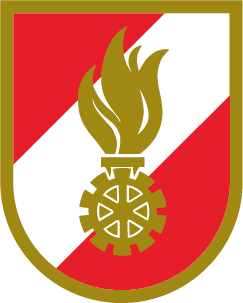 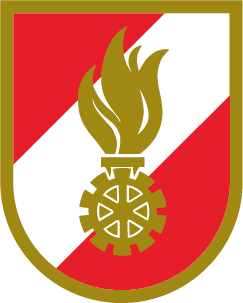 Feuerwehr: PrüfkarteiblattTragbare Feuerlöscher (ÖNORM EN 3)Tragbare Feuerlöscher (ÖNORM EN 3)Tragbare Feuerlöscher (ÖNORM EN 3)Tragbare Feuerlöscher (ÖNORM EN 3)Tragbare Feuerlöscher (ÖNORM EN 3)Tragbare Feuerlöscher (ÖNORM EN 3)Tragbare Feuerlöscher (ÖNORM EN 3)Blatt Nr.: Blatt Nr.: Blatt Nr.: Blatt Nr.: Jahr:Jahr:Jahr:Prüfverfahren: jährliche Sichtprüfung, zweijährige Prüfung durch SachkundigenPrüfverfahren: jährliche Sichtprüfung, zweijährige Prüfung durch SachkundigenPrüfverfahren: jährliche Sichtprüfung, zweijährige Prüfung durch SachkundigenPrüfverfahren: jährliche Sichtprüfung, zweijährige Prüfung durch SachkundigenPrüfverfahren: jährliche Sichtprüfung, zweijährige Prüfung durch SachkundigenPrüfverfahren: jährliche Sichtprüfung, zweijährige Prüfung durch SachkundigenPrüfverfahren: jährliche Sichtprüfung, zweijährige Prüfung durch SachkundigenPrüfverfahren: jährliche Sichtprüfung, zweijährige Prüfung durch SachkundigenPrüfverfahren: jährliche Sichtprüfung, zweijährige Prüfung durch SachkundigenPrüfverfahren: jährliche Sichtprüfung, zweijährige Prüfung durch SachkundigenPrüfverfahren: jährliche Sichtprüfung, zweijährige Prüfung durch SachkundigenPrüfverfahren: jährliche Sichtprüfung, zweijährige Prüfung durch SachkundigenPrüfverfahren: jährliche Sichtprüfung, zweijährige Prüfung durch SachkundigenPrüfverfahren: jährliche Sichtprüfung, zweijährige Prüfung durch SachkundigenPrüfverfahren: jährliche Sichtprüfung, zweijährige Prüfung durch SachkundigenPrüfverfahren: jährliche Sichtprüfung, zweijährige Prüfung durch SachkundigenHersteller od. Lieferant:Hersteller od. Lieferant:Laufende Nummer:Laufende Nummer:Inventarnummer:Inventarnummer:Standort:Standort:Type:Type:PrüfungPrüfungPrüfungPrüfungPrüfungPrüfungPrüfungPrüfungPrüfungPrüfungPrüfungPrüfungPrüfungPrüfungPrüfdatum:Prüfdatum:Befund jährliche Sichtprüfung:Befund jährliche Sichtprüfung:Datum Prüfung durch Sachkundigen:Datum Prüfung durch Sachkundigen:Befund:Befund:Name Geräteprüfer:Name Geräteprüfer:Unterschrift Geräteprüfer:Unterschrift Geräteprüfer:Unterschrift Feuerwehrkommandant:Unterschrift Feuerwehrkommandant: